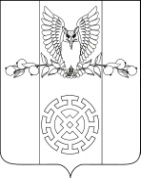 ПОСТАНОВЛЕНИЕАДМИНИСТРАЦИИ КУЙБЫШЕВСКОГО СЕЛЬСКОГО ПОСЕЛЕНИЯ СТАРОМИНСКОГО РАЙОНАот  09.06.2021 г.                                                                                               № 52х. Восточный СосыкО выделении специальных мест для размещения печатных агитационных материалов на территории Куйбышевского сельского поселения Староминского района в период подготовки и проведения выборов депутатов Совета Староминского района  На основании пункта 7 статьи 54 Федерального закона от 12 июня 2002 года № 67-ФЗ «Об основных гарантиях избирательных прав и права на               участие в референдуме граждан Российской Федерации», руководствуясь статьей 31 Устава Куйбышевского сельского поселения Староминского района,  п о с т а н о в л я ю:Выделить специальные места для размещения предвыборных печатных агитационных материалов на территории Куйбышевского сельского поселения Староминского района в период подготовки и проведения выборов депутатов Совета Староминского района согласно приложению.Разместить настоящее постановление на официальном сайте администрации Куйбышевского сельского поселения Староминского района в информационно-телекоммуникационной сети «Интернет».Контроль за исполнением настоящего постановления возложить на специалиста 1 категории администрации Куйбышевского сельского поселения Староминского района Е.А. Макарову.Настоящее постановление вступает в силу  со дня  его подписания.Глава Куйбышевского сельского поселения Староминского района                                                                     С.В. ДемчукПРИЛОЖЕНИЕк постановлению администрацииКуйбышевского сельского поселенияСтароминского районаот 09.06.2021 года № 50Перечень специальных мест для размещения предвыборных печатных агитационных материалов по выборам   депутатов Совета  Староминского района Специалист 1 категории Куйбышевского сельского поселения                                               Т.В. Свистун№ избирательного участкаАдрес участковой избирательной комиссииНаименование учреждения Место размещения агитационных материалов47-18Староминский район, х. Восточный СосыкМБОУ СОШ №6 им. Л.Д.Телицына1.х.Восточный Сосык, около здания администрации Куйбышевского сельского поселения.2. х.Восточный Сосык, около здания МКУК «СДК Куйбышевский».3.  Остановка х.Восточный Сосык около домовладения №71 (Петренко А.Л.)4.  Остановка х.Западный Сосык, напротив домовладения №41 (Сурков И.Г.)5. Остановка х.Западный Сосык, напротив домовладения №15 (Якута В.А.)6. х.Сторожи-1 около домовладения № 20 (Балковая Т.В.)7. х.Сторожи-1 магазин «Полинка» ИП Петренко А.В.47-19Староминский район,х. Веселый	 ФАП х.Веселый1.х. Веселый магазин «Хуторок» ИП Ковалев А.В.2. Остановка х.Западный Сосык, напротив домовладения №141 (Кунда Н.Д.)3. х.Западный Сосык около домовладения № 48  (Мельник И.А.)